Контрольно-тестовые материалы по профессионально – трудовому обучению профиль «Швейное дело» для обучающихся 7 класса.Часть А задания с выбором одного верного ответа.Часть В задания на определение соответствия, исключения лишнего.Часть С задания продолжи высказывание; установление последовательности операций.Время выполнения контрольной работы 40 минут.Оценивание контрольного теста:Часть А -1 балл,Часть В -2 балла,Часть С -3 балла.Критерии оценки:10-13 баллов – отметка «3»14-18 баллов – отметка «4»19-21 балла – отметка «5»Ключ к тесту                                           Ф.И._________________________________________________________Часть АИнструкция: Выбери единственный верный ответ.Процесс получения пряжи              а) ткачество              б) прядение              в) отделка тканиНаилучшую тепловую защиту организма человека обеспечивают 	а) льняные ткани	б) шерстяные ткани	в) хлопчатобумажные тканиТерморегулятор утюга служит              а) для включения утюга             б) для выключения утюга             в) для изменения нагрева утюгаК гигиеническим свойствам тканей относится             а) прочность             б) гигроскопичность             в) осыпаемость. Выбери краевой шов             а) шов вподгибку с закрытым срезом             б) запошивочный шов             в) стачнойВременно соединить две детали прямыми стежками            а) сметать            б) наметать            в) заметать Полоска ткани, один срез которой собран в сборку            а) рюш            б) волан            в) оборкаШаговый и средний срез пижамных брюк можно обработать         	а) запошивочным швом         	б) швом вподгибку         	в) накладным швомРасстояние от одного прокола иглы до другого называется            а) стежок            б) строчка            в) шовОтрицательным свойством тканей из шерстяных волокон является	а) пылеёмкость	б) хорошая гигроскопичность	в) хорошая воздухопроницаемостьЧасть ВИнструкция: Исключи лишнееИсключи несуществующую складку.            а) односторонние            б) разносторонние            в) бантовые            г) встречныеИсключи лишнюю мерку при построении чертежа прямой юбки.            а) Ст            б) Дст            в) Сш            г) СбВыбери модель, соответствующую чертежу.                                                                 а) б)   в)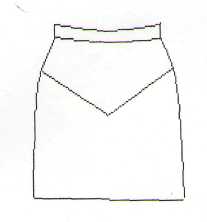 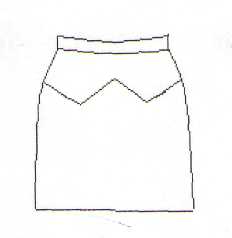 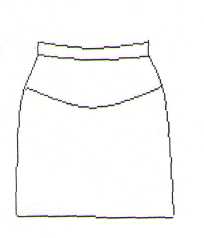 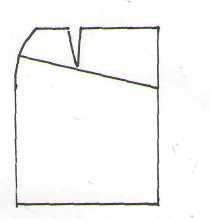 Часть СИнструкция: Установи последовательностьУкажи цифрами(1, 2, 3, 4, 5) последовательность пошива прямой юбки, состоящей из цельнокроеных полотнищ.         Обработка вытачек –  1         Обработка нижнего среза –          Обработка боковых срезов –          Утюжка готового изделия –          Обработка пояса –          Обработка застежки –          Обработка верхнего среза – заданияответ1б2б3в4б5а6а7в8а9а10а11б12в13а14315426151627435Указать цифрами линии юбки.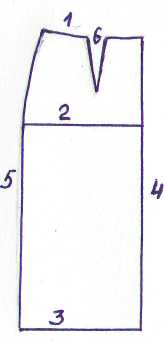 линия низа-линия талии-боковая линия-линия середины детали-линия бедер-вытачка -